					        NEW eScrip   ForgetMeNotTM This Holiday Season, make your gift giving go even further by remembering to shop online through eScrip’s NEW ForgetMeNotTM Program. 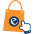 Just install the program and you’ll be reminded automatically whenever you’re shopping with a merchant who gives back. It's free, saves money and is easy to install. 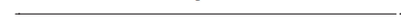 How do I install ForgetMeNotTM on my computer? Go to https://shopping.escrip.com/client/Click "Sign up to start earning for your favorite school or nonprofit" and fill in your informationChoose "Del Mar Heights PTA" as your school and check the box and click "Sign Up"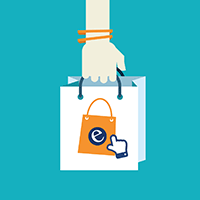 Once logged in, click "Get it Now"Then click "Download It"Be sure to install on all your browsers!Contact Lisa Lutz (lisa@lutzinsuranceservices.com) if you have any questions.How do I earn money for Del Mar Heights PTA? Once installed, you'll automatically see a banner pop up at the top of websites that participate in eScrip’s ForgetMeNotTM program.  Just click on the banner before shopping and automatically earn up to 16% back for Del Mar Heights PTA.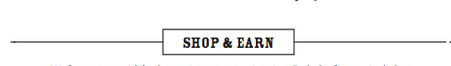 1-800-flowers American Eagle Outfitters  Anthropologie Apple Store  Gap  Barnes & Noble  Best Buy  BirchBox  Crate&Barrel  Danskin  Diapers.com  Disney Store  Expedia  The Home Depot  Nordstrom  PetSmart  ProFlowers  Toys R Us and many more…Works for most merchants. Some merchants, like Target and Home Depot, require you to visit the Online Mall before you shop to earn with them.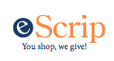 